Pega bolinhaObjetivo: Coordenação motora, atenção, agilidade.Materiais: 1 bolinha de papelJogo:O jogo será disputado por 2 jogadores, e 1 terceiro jogador irá dar os comandos. Os 2 jogadores estarão sentados um de frente para o outro com uma bolinha de papel entre os dois jogadores. O terceiro jogador irá dar os seguintes comandos:Mão na cabeçaMão no joelhoMão na orelhaMão no ombroMão na bolinha!Quem conseguir pegar a bolinha primeiro vence. Esses são comandos exemplos, vocês podem inventar mais.Bom jogo...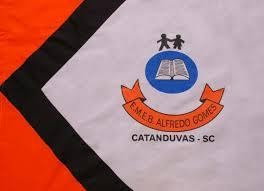 ESCOLA MUNICIPAL DE EDUCAÇÃO BÁSICA ALFREDO GOMES.DIRETORA: IVÂNIA NORA.ASSESSORA PEDAGÓGICA: SIMONE ANDRÉA CARL.ASSESSORA TÉCNICA ADM.: TANIA N. DE ÁVILA.PROFESSOR: JONAS STRINGUI TOMBINIDISCIPLINA: EDUCAÇÃO FISICACATANDUVAS – SCANO 2021  